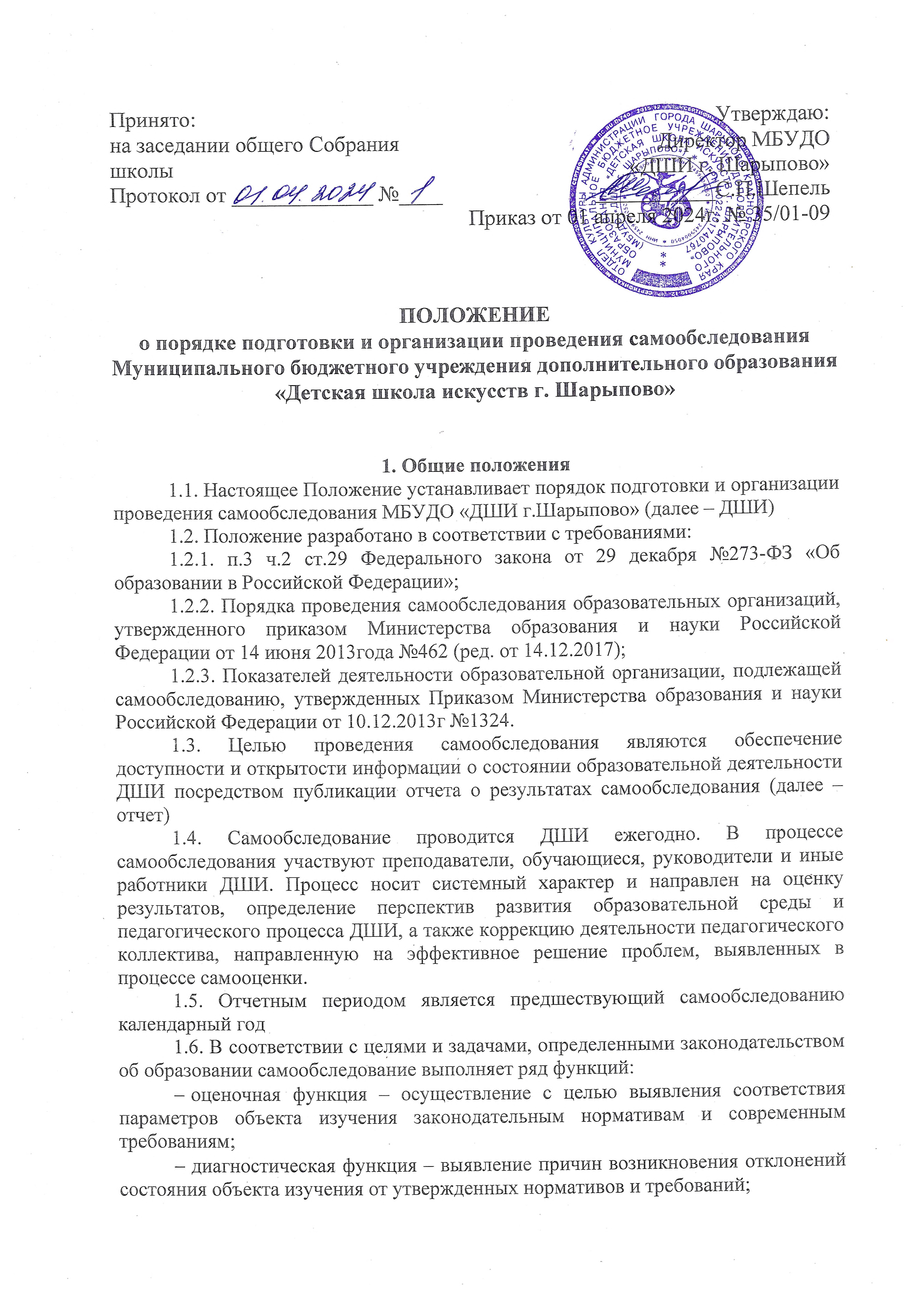 прогностическая функция – оценка (самооценка) возможных последствий имеющихся отклонений для оцениваемого объекта и остальных элементов образовательной системы учреждения, с которыми он вступает во взаимодействие.2. Методы самообследования2.1. Методика самообследования предполагает использование комплекса разнообразных методов, выделяемых в две группы:пассивные (наблюдение, сбор информации, количественный и качественный анализ объектов изучения):активные  (анкетирование, собеседование, тестирование).Организация самообследования Процесс самообследования включает следующие этапы:создание комиссии по проведению процедуры самообследования;проведение процедуры самообследования в установленные законодательством сроки; анализ и обобщение полученных результатов и составление на их основе письменного отчета;представление отчета на рассмотрение органов управления (Педагогического совета ДШИ и иных органов, в компетенцию которых входит рассмотрение отчетов о деятельности школы);направление отчета учредителю; размещение отчета о самообследовании на сайте ДШИ. Сроки, форма проведения самообследования, состав лиц, привлекаемых для его проведения, определяются ДШИ самостоятельно, утверждаются приказом директора ДШИ. В процессе самообследования проводится оценка  образовательной  деятельности, системы управления ДШИ, содержания и качества подготовки обучающихся, организации учебного процесса, востребованности  дополнительных  образовательных  услуг, качества кадрового,  учебно-методического, библиотечно-информационного обеспечения,  материально-технической базы,  функционирования  внутренней системы оценки качества  образования, а также анализ показателей деятельности ДШИ.Структура самообследования Организационно-правовое обеспечение деятельности образовательного учреждения: устав; юридический и фактический адрес учреждения; наличие свидетельств; документы, на основании которых учреждение осуществляет свою деятельность; сведения об учредителе; локальные акты, регламентирующие деятельность учреждения.  Информация о структуре и об органах управления. Концепция развития учреждения. Материально-техническое обеспечение образовательного процесса: здание; территория; наличие заключений санитарно-эпидемиологической службы и государственной противопожарной службы; обеспечение образовательного процесса оборудованными учебными кабинетами. Характеристика образовательных программ, реализуемых в ДШИ. Контингент обучающихся. Кадровое обеспечение реализуемых образовательных программ. Сведения о повышении квалификации административных и педагогических работников. Диагностика результатов образовательного процесса: мониторинг текущей, промежуточной и итоговой аттестации; информация о поступивших в профильные учебные заведения СПО и ВПО. Результативность участия обучающихся в конкурсных мероприятиях. Методическая поддержка образовательного процесса. Состояние и качественный уровень методической работы в ДШИ.Характеристика творческой и просветительской деятельности преподавателей и учащихся ДШИ. Учебно-методическое, библиотечно-информационное обеспечение образовательного процесса. Показатели деятельности (Приложение 1).Отчет о результатах самообследованияРезультаты самообследования ДШИ оформляются в виде письменного отчета, включающего аналитическую часть и результаты анализа показателей деятельности учреждения, подлежащей самообследованию.Отчет по самообследованию формируется по состоянию на 01 июня текущего года, подписывается директором ДШИ и заверяется печатью учреждения.Результаты самообследования рассматриваются на заседании Педагогического совета.Отчет о результатах самообследования направляется учредителю и размещается на официальном сайте ДШИ не позднее 20.04 текущего года в информационно-телекоммуникационной сети «Интернет» и направляется Учредителю.Ответственность6.1. Директор несет персональную ответственность за осуществление процедуры самообследования6.2. ДШИ обязаны ежегодно предоставлять необходимую и достоверную информацию о своей деятельности и образовательных услугах, а также оформлять отчет о результатах, включающий аналитическую часть, результаты анализа показателей деятельности, подлежащих самообследованию, предоставлять его для ознакомления учредителю, размещать на официальном сайте учреждения.	Приложение № 1ПОКАЗАТЕЛИдеятельности МБОУ ДОД «ДШИ г.Шарыпово»N п/пПоказателиЕдиница измерения1.Образовательная деятельность1.1Общая численность учащихся, в том числе:Человек5001.1.1Детей дошкольного возраста (3 - 7 лет)человек1.1.2Детей младшего школьного возраста (7 - 11 лет)человек1.1.3Детей среднего школьного возраста (11 - 15 лет)человек1.1.4Детей старшего школьного возраста (15 - 17 лет)человек1.2Численность учащихся, обучающихся по образовательным программам по договорам об оказании платных образовательных услугчеловек1.3Численность/удельный вес численности учащихся, занимающихся в 2-х и более объединениях (кружках, секциях, клубах), в общей численности учащихсячеловек/%1.4Численность/удельный вес численности учащихся с применением дистанционных образовательных технологий, электронного обучения, в общей численности учащихсячеловек/%1.5Численность/удельный вес численности учащихся по образовательным программам для детей с выдающимися способностями, в общей численности учащихсячеловек/%1.6Численность/удельный вес численности учащихся по образовательным программам, направленным на работу с детьми с особыми потребностями в образовании, в общей численности учащихся, в том числе:человек/%1.6.1Учащиеся с ограниченными возможностями здоровьячеловек/%1.6.2Дети-сироты, дети, оставшиеся без попечения родителейчеловек/%1.6.3Дети-мигрантычеловек/%1.6.4Дети, попавшие в трудную жизненную ситуациючеловек/%1.7Численность/удельный вес численности учащихся, занимающихся учебно-исследовательской, проектной деятельностью, в общей численности учащихсячеловек/%1.8Численность/удельный вес численности учащихся, принявших участие в массовых мероприятиях (конкурсы, соревнования, фестивали, конференции), в общей численности учащихся, в том числе:человек/%1.8.1На муниципальном уровнечеловек/%1.8.2На региональном уровнечеловек/%1.8.3На межрегиональном уровнечеловек/%1.8.4На федеральном уровнечеловек/%1.8.5На международном уровнечеловек/%1.9Численность/удельный вес численности учащихся - победителей и призеров массовых мероприятий (конкурсы, соревнования, фестивали, конференции), в общей численности учащихся, в том числе:человек/%1.9.1На муниципальном уровнечеловек/%1.9.2На региональном уровнечеловек/%1.9.3На межрегиональном уровнечеловек/%1.9.4На федеральном уровнечеловек/%1.9.5На международном уровнечеловек/%1.10Численность/удельный вес численности учащихся, участвующих в образовательных и социальных проектах, в общей численности учащихся, в том числе:человек/%1.10.1Муниципального уровнячеловек/%1.10.2Регионального уровнячеловек/%1.10.3Межрегионального уровнячеловек/%1.10.4Федерального уровнячеловек/%1.10.5Международного уровнячеловек/%1.11Количество массовых мероприятий, проведенных образовательной организацией, в том числе:единицС.Н.1.11.1На муниципальном уровнеединицС.Н.1.11.2На региональном уровнеединиц1.11.3На межрегиональном уровнеединиц1.11.4На федеральном уровнеединиц1.11.5На международном уровнеединиц1.12Общая численность педагогических работниковчеловек1.13Численность/удельный вес численности педагогических работников, имеющих высшее образование, в общей численности педагогических работниковчеловек/%Г.С.1.14Численность/удельный вес численности педагогических работников, имеющих высшее образование педагогической направленности (профиля), в общей численности педагогических работниковчеловек/%-1.15Численность/удельный вес численности педагогических работников, имеющих среднее профессиональное образование, в общей численности педагогических работниковчеловек/%-1.16Численность/удельный вес численности педагогических работников, имеющих среднее профессиональное образование педагогической направленности (профиля), в общей численности педагогических работниковчеловек/%1.17Численность/удельный вес численности педагогических работников, которым по результатам аттестации присвоена квалификационная категория, в общей численности педагогических работников, в том числе:человек/%1.17.1Высшаячеловек/%1.17.2Перваячеловек/%1.18Численность/удельный вес численности педагогических работников в общей численности педагогических работников, педагогический стаж работы которых составляет:человек/%1.18.1До 5 летчеловек/%1.18.2Свыше 30 летчеловек/%1.19Численность/удельный вес численности педагогических работников в общей численности педагогических работников в возрасте до 30 летчеловек/%1.20Численность/удельный вес численности педагогических работников в общей численности педагогических работников в возрасте от 55 летчеловек/%1.21Численность/удельный вес численности педагогических и административно-хозяйственных работников, прошедших за последние 5 лет повышение квалификации/профессиональную переподготовку по профилю педагогической деятельности или иной осуществляемой в образовательной организации деятельности, в общей численности педагогических и административно-хозяйственных работниковчеловек/%1.22Численность/удельный вес численности специалистов, обеспечивающих методическую деятельность образовательной организации, в общей численности сотрудников образовательной организациичеловек/%1.23Количество публикаций, подготовленных педагогическими работниками образовательной организации:1.23.1За 3 годаединиц1.23.2За отчетный периодединиц1.24Наличие в организации дополнительного образования системы психолого-педагогической поддержки одаренных детей, иных групп детей, требующих повышенного педагогического вниманияда 2.Инфраструктура2.1Количество компьютеров в расчете на одного учащегосяединиц2.2Количество помещений для осуществления образовательной деятельности, в том числе:единиц2.2.1Учебный классединиц2.2.2Лабораторияединиц2.2.3Мастерская12.2.4Танцевальный класс22.2.5Спортивный залединиц2.2.6Бассейнединиц2.3Количество помещений для организации досуговой деятельности учащихся, в том числе:2.3.1Актовый зал12.3.2Концертный зал12.3.3Игровое помещениеединиц2.4Наличие загородных оздоровительных лагерей, баз отдыхада/нет2.5Наличие в образовательной организации системы электронного документооборотада/нет2.6Наличие читального зала библиотеки, в том числе:да/нет2.6.1С обеспечением возможности работы на стационарных компьютерах или использования переносных компьютеровда/нет2.6.2С медиатекойда2.6.3Оснащенного средствами сканирования и распознавания текстовда2.6.4С выходом в Интернет с компьютеров, расположенных в помещении библиотекида2.6.5С контролируемой распечаткой бумажных материаловда/нет2.7Численность/удельный вес численности учащихся, которым обеспечена возможность пользоваться широкополосным Интернетом (не менее 2 Мб/с), в общей численности учащихсячеловек/%